Indagine Confcommercio-GfK Eurisko 
sui fenomeni criminali Confronto tra i principali dati nazionali e quelli della Puglia Le percezioni sulla criminalitàUn’impresa su due registra un peggioramento generale dei propri livelli di sicurezza rispetto all’inizio della crisi (2008); il dato è più accentuato nelle grandi aree urbane del centro sud e in alcuni settori specifici (tabaccai, venditori su aree pubbliche e benzinai); in Puglia il peggioramento dei livelli di sicurezza (per il 58% delle imprese) è superiore alla media nazionale (47%);In crescita i furti (per il 68% delle imprese) e i crimini ad alta «visibilità» quali l’abusivismo, la contraffazione e le rapine (in aumento per circa il 50-55% degli imprenditori); Puglia in linea con la media nazionale con un più accentuato peggioramento per le rapine (per il 59% delle imprese);Più contenuta ma molto significativa (tra il 20 e il 30%) è anche la crescita dei comportamenti criminali tipicamente collegabili alla criminalità organizzata come usura, tangenti negli appalti ed estorsioni. Rispetto ala media nazionale in Puglia sono più elevati i dati su aumento usura (39%) ed estorsioni (31%).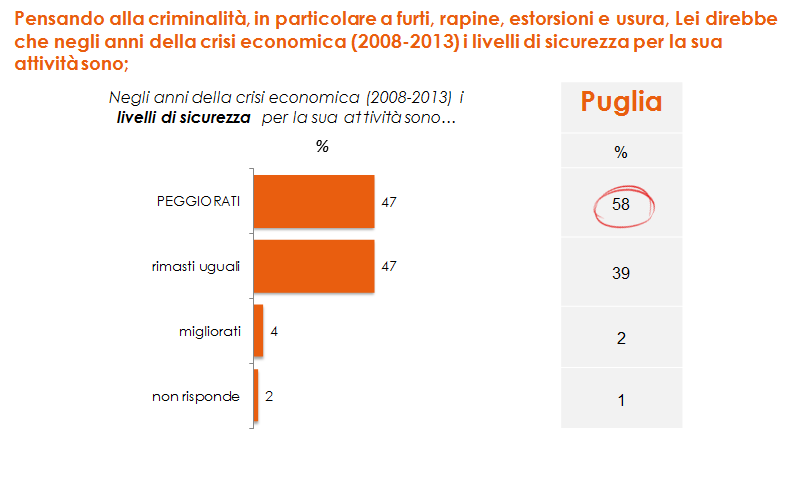 L’esperienza concreta di criminalità 8 imprenditori su 100 hanno ricevuto minacce o intimidazioni con finalità estorsiva; 11 imprenditori su 100 dichiarano di conoscere altre imprese che sono state oggetto di minacce o intimidazioni;Sia l’esperienza diretta, sia quella indiretta di criminalità si accentuano nel Sud e in particolare nei grandi centri. In Puglia sia l’esperienza diretta (17 imprenditori su 100) che indiretta (30 imprenditori su 100) sono decisamente superiori alla media nazionale.  Da chi provengono le minacceIn calo la percentuale di imprenditori che ritiene che le minacce subite provengano dalla delinquenza comune; la maggior parte delle imprese sa o teme di avere a che fare con la criminalità organizzata. In Puglia sia la quota di chi ritiene di avere a che fare con la delinquenza comune (57%) che con la criminalità organizzata (40%) è più marcata rispetto alla media nazionale.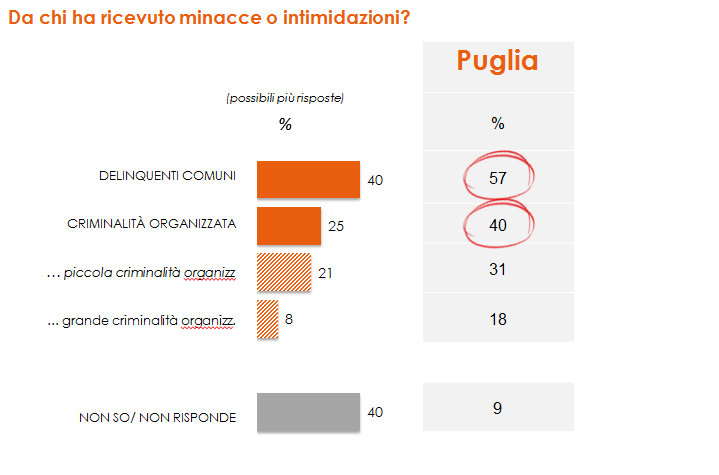 La natura delle minacceNel 59% dei casi le minacce subite  si «limitano» a pressioni psicologiche; la percentuale è più accentuata quando la minaccia è portata dalla criminalità organizzata;Rilevante la quota di imprenditori minacciati che hanno subito danneggiamenti alle cose o addirittura violenza alle persone (rispettivamente il 35% e il 7% dei casi). In Puglia il dato sui danneggiamenti alle cose è molto più accentuato (67% dei casi).Le risposte alla richiesta estorsiva3 imprenditori su 10 si piegano alla richiesta estorsiva subita; tale  comportamento è in significativo aumento rispetto al 2007 e si accentua nel Meridione, soprattutto nei grandi centri; in Puglia la quota è significativamente superiore rispetto alla media nazionale (1 imprenditore su 2);La richiesta estorsiva viene soddisfatta prevalentemente con esborso di denaro (nel 44% dei casi) o con consegna di merce (nel 34% dei casi); rispetto al 2007 è in flessione la quota delle imprese che dichiarano di aver pagato/consegnato un valore superiore ai 10.000 euro.Il taccheggioOltre la metà delle imprese (55%) ha subito il taccheggio.  Un fenomeno che è in forte aumento rispetto a 5/6 anni fa; in Puglia il dato è in linea con la media nazionale; Tabaccai e venditori su aree pubbliche sono le categorie  più colpite.Le azioni a protezione della propria impresaLa metà delle imprese ha adottato misure di sicurezza per proteggersi dalla criminalità, principalmente  con l’utilizzo di telecamere/impianti allarme (34%). La Puglia è in linea con i dati nazionali anche se è più spiccata la vigilanza privata (21% contro il 16% della media nazionale).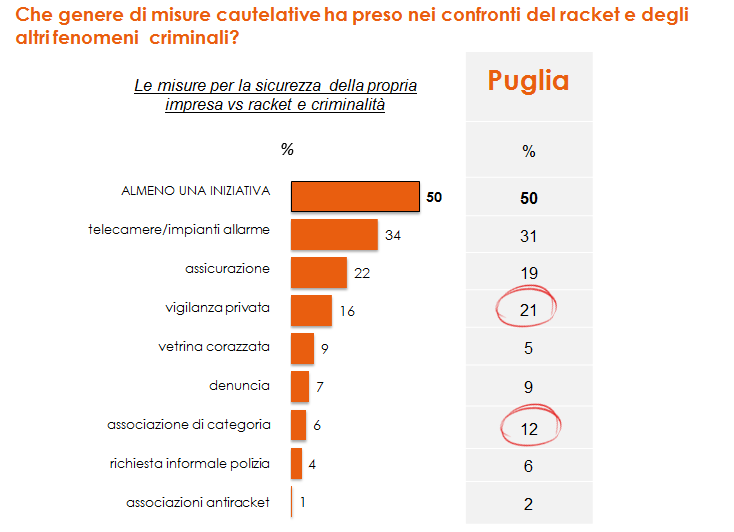 La sicurezza della propria attivitàCresce la richiesta di maggior protezione sul territorio da parte delle forze dell’ordine (per il 64%) che insieme alla certezza della pena (per il 58%) sono le iniziative ritenute più efficaci per la sicurezza delle imprese. In Puglia, rispetto alla media nazionale, queste richieste sono più elevate (rispettivamente per il 71% e il 62% delle imprese). 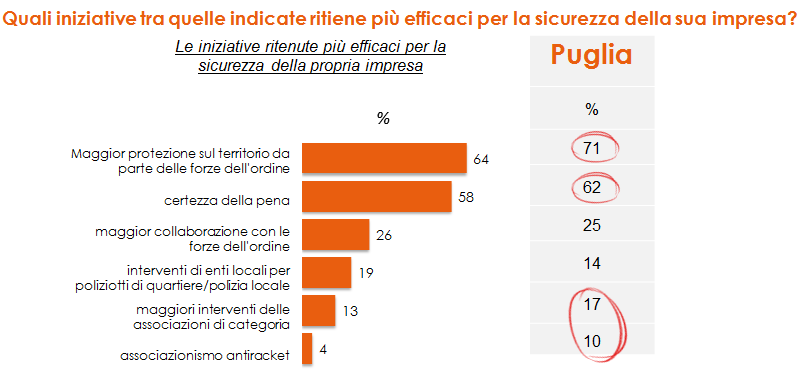 Le  problematiche del territorioTra le problematiche presenti sul territorio in cui si esercita l’attività imprenditoriale si segnalano soprattutto la presenza di venditori abusivi (47%); i negozi sfitti (46%), la presenza di nomadi (35%), la presenza di tossicodipendenti (18%). In Puglia, rispetto alla media nazionale, è più accentuata la percentuale sulla presenza di baby gang (11%).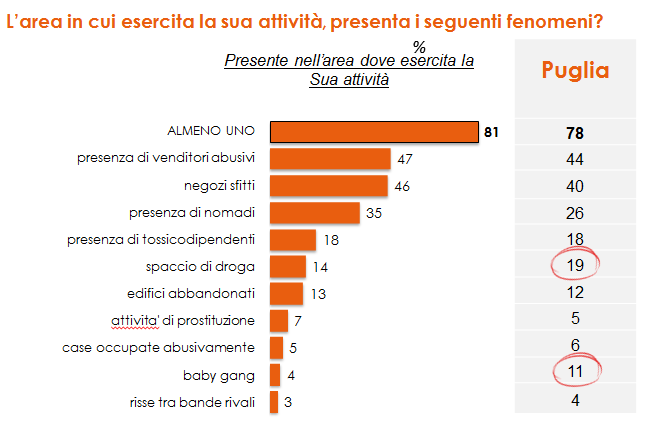 